ÉNONCÉ1. Le cerveau intervient-il sur notre comportement ? (coche la bonne réponse) Oui, car il contrôle nos actions. Non, le cerveau nous permet de parler mais n’a pas d’influence sur notre comportement. Oui, mais le contrôle des émotions se fait au niveau du cœur. Non, car le comportement ne peut pas être contrôlé.2. Pourquoi les adolescents ont-ils des comportements à risque ?   (coche la bonne réponse) Car ils sont capables de les gérer. Car leur cerveau ne fonctionne pas correctement. Car la partie du cerveau qui contrôle les impulsions n’a pas achevé son développement. Car la partie du cerveau qui contrôle les émotions n’est pas encore développée.3. Le cerveau des adolescents est en plein développement : quelle en est la principale conséquence ?          (coche la bonne réponse) Les adolescents sont capables de gérer leurs émotions. Les adolescents sont capables de gérer leurs impulsions. Le cerveau des adolescents est suffisamment développé pour éviter tout accident. Les adolescents peuvent prendre des risques sans en anticiper les conséquences.4. Est-il normal que les adolescents prennent plus de risques que les jeunes enfants ?………………………………………………………………………………………………………………………………………………………………………………………………………………………………………………………………………………………………………………………………………………………………………………………………………………………………………………………………………………………………………………………………………………………………………………………………………………………………………………………………………………………………………………………………………………………………………………………………………………………………………………………………………………………………………………………………………………………………………………………………………………………………………………………………………………………………………………………………………………………………………………………………………………………………………… Chapitre 7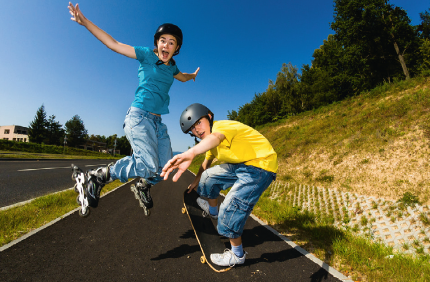 3 Que se passe-t-il de la naissance à l’âge adulte ?Je me documente – page 154 document 1 : Le développement du cerveauà l’adolescence.